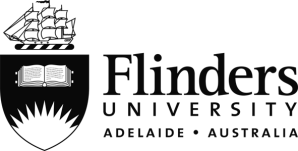 Primary Third Year Undergraduate and First Year Master of Teaching Professional Experience   SELF-ASSESSMENT INTERIM REVIEW – COMPLETED BY THE PSTPlease complete this independently and discuss with your mentor/s at the end of Week 2. The purpose of this review is to ensure that you can accurately assess your own performance and develop a plan for your personal development over the remaining weeks of this professional experience.Please provide written reflections regarding your areas of strength and areas needing improvement or further development:Professional Knowledge Professional PracticeProfessional EngagementPre-service Teacher:		Date:I have read this interim self-assessment.Mentor:			Date:PST, please scan and email Interim Reviews to the university liaison on Monday of Week 3. Pre-Service Teacher Student ID:MentorLearning Area:University LiaisonDate: